§810.  Copy of indictment furnished; assignment of counsel1.  Copy of indictment furnished.  The clerk shall, without charge, furnish to any person indicted for a crime a copy of the indictment unless the indictment is sealed.[PL 2023, c. 485, §1 (NEW).]2.  Assignment of counsel before arraignment.  Before arraignment, competent defense counsel must be assigned by the court unless waived by the accused after being fully advised of the accused's rights by the court if the court determines that the accused is indigent and the accused is charged with murder or a Class A, B or C crime, except when the accused has not had an initial appearance on the complaint.[PL 2023, c. 485, §1 (NEW).]3.  Assignment of counsel at arraignment.  Competent defense counsel must be assigned by the court unless waived by the accused after being fully advised of the accused's rights by the court if the court determines that the accused is indigent and that:A.  There is a risk upon conviction that the accused may be sentenced to a term of imprisonment;  [PL 2023, c. 485, §1 (NEW).]B.  The accused has a physical, mental or emotional disability preventing the accused from fairly participating in the criminal proceeding without counsel; or  [PL 2023, c. 485, §1 (NEW).]C.  The accused is a noncitizen for whom the criminal proceeding poses a risk of adverse immigration consequences.  [PL 2023, c. 485, §1 (NEW).][PL 2023, c. 485, §1 (NEW).]SECTION HISTORYPL 1965, c. 352, §§1,2 (AMD). PL 1965, c. 356, §31 (AMD). PL 1971, c. 544, §50 (AMD). P&SL 1975, c. 147, Pt. C, §14 (AMD). PL 2023, c. 485, §1 (RPR). The State of Maine claims a copyright in its codified statutes. If you intend to republish this material, we require that you include the following disclaimer in your publication:All copyrights and other rights to statutory text are reserved by the State of Maine. The text included in this publication reflects changes made through the First Regular and First Special Session of the 131st Maine Legislature and is current through November 1. 2023
                    . The text is subject to change without notice. It is a version that has not been officially certified by the Secretary of State. Refer to the Maine Revised Statutes Annotated and supplements for certified text.
                The Office of the Revisor of Statutes also requests that you send us one copy of any statutory publication you may produce. Our goal is not to restrict publishing activity, but to keep track of who is publishing what, to identify any needless duplication and to preserve the State's copyright rights.PLEASE NOTE: The Revisor's Office cannot perform research for or provide legal advice or interpretation of Maine law to the public. If you need legal assistance, please contact a qualified attorney.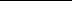 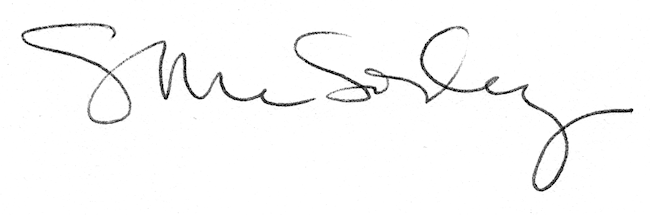 